ISTITUTO COMPRENSIVO SCOLASTICO STATALE “CARDARELLI - MASSAUA”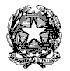 Via Scrosati 4 – 20146 Milano – tel 02 88441534Al Dirigente Scolastico___l___ sottoscritt___ , _________________________________________________ qualifica________________________ a tempo indeterminato  a tempo determinato in servizio presso questo Istituto nel corrente anno scolastico 2021/2022CHIEDEalla S.V. di poter usufruire di:gg. _______ di FERIE relative all’anno scolastico 2021/20224 di FESTIVITA’ SOPPRESSE previste dalla L.937/77 e art.20 CCNL dal _________________ al ________________ per gg.________dal _________________ al ________________ per gg.________Milano, _______________________	FIRMA ____________________________________________Recapito estivo_________________________________________________________________________________________tel.____________________________________cell. ______________________________________________RISERVATO ALLA SEGRETERIAFERIE A.S.__ 2021/2022Spettanti	gg. 32,00Fruiti	gg. _______Richiesti	gg. _______RECUPERO FESTIVITÀ A.S._ 2021/2022Spettanti	gg. 4Fruiti	gg. _______Richiesti	gg. _______RESPONSABILE ISTRUTTORIAIL DIRETTORE S.G.A.(Dott. Alessandro Ciocca)________________________________________________________________________________________________________________VISTO, si accoglie la richiesta sopra specificata e si concedono.IL DIRIGENTE SCOLASTICOProf. Manfredo Franco TortoretoMilano, ______________________dal ________________ al _________________pergg.________dal ________________ al _________________pergg.________dal ________________ al _________________pergg.________